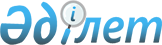 О внесении изменений в решение Илийского районного маслихата от 27 декабря 2021 года № 14-50 "О бюджете Илийского района на 2022-2024 годы"Решение Илийского районного маслихата Алматинской области от 11 мая 2022 года № 19-81
      Илийский районный маслихат РЕШИЛ:
      1. Внести в решение Илийского районного маслихата "О бюджете Илийского района на 2022-2024 годы" от 27 декабря 2021 года под № 14-50 (зарегистрировано в Реестре государственной регистрации нормативных правовых актов под № 26369) следующие изменения:
      пункт 1 указанного решения изложить в новой редакции:
       "1. Утвердить районный бюджет на 2022-2024 годы согласно приложениям 1, 2 и 3 к настоящему решению соответственно, в том числе на 2022 год в следующих объемах:
      1) доходы 194 800 568 тысяч тенге, в том числе:
      налоговые поступления 185 994 625 тысяч тенге;
      неналоговые поступления 68 211 тысяча тенге;
      поступления от продажи основного капитала 1 683 965 тысяч тенге;
      поступления трансфертов 7 053 767 тысяч тенге;
      2) затраты 198 618 421 тысяча тенге;
      3) чистое бюджетное кредитование 80 166 тысяч тенге, в том числе:
      бюджетные кредиты 147 835 тысяч тенге;
      погашение бюджетных кредитов 67 669 тысяч тенге;
      4) сальдо по операциям с финансовыми активами 0 тенге, в том числе:
      приобретение финансовых активов 0 тысяч тенге;
      поступления от продажи финансовых активов государства 0 тысяч тенге;
      5) дефицит (профицит) бюджета (-) 3 898 019 тысяч тенге;
      6) финансирование дефицита (использование профицита) бюджета 3 898 019 тысяч тенге, в том числе:
      поступление займов 2 965 731 тысяча тенге;
      погашение займов 1 268 614 тысячи тенге;
      используемые остатки бюджетных средств 2 200 902 тысячи тенге.
      2. Приложение 1 к указанному решению изложить в новой редакции согласно приложению к настоящему решению.
      3. Настоящее решение вводится в действие с 1 января 2022 года. Районный бюджет на 2022 год
					© 2012. РГП на ПХВ «Институт законодательства и правовой информации Республики Казахстан» Министерства юстиции Республики Казахстан
				
      Секретарь Илийского районного маслихата 

Р. Абилова
Приложение к решению Илийского районного маслихата от 11 мая 2022 года № 19-81Приложение 1 решению Илийского районного маслихата от 27 декабря 2021 года № 14-50
Категория
Категория
Категория
Категория
Категория
Сумма (тысяч тенге)
Класс
Класс
Класс
Класс
Сумма (тысяч тенге)
Подкласс
Подкласс
Подкласс
Сумма (тысяч тенге)
Наименование
Сумма (тысяч тенге)
І. Доходы
194 800 568
1
Налоговые поступления
185 994 625
01
Подоходный налог
5 640 000
1
Корпоративный подоходный налог
5 640 000
 04
Hалоги на собственность
2 860 000
1
Hалоги на имущество
2 860 000
05
Внутренние налоги на товары, работы и услуги
177 426 809
2
Акцизы
177 335 358
3
Поступления за использование природных и других ресурсов
10 923
4
Сборы за ведение предпринимательской и профессиональной деятельности
80 478
5
Налог на игорный бизнес
50
08
Обязательные платежи, взимаемые за совершение юридически значимых действий и (или) выдачу документов уполномоченными на то государственными органами или должностными лицами
67 816
1
Государственная пошлина
67 816
2
Неналоговые поступления
68 211
01
Доходы от государственной собственности
10 000
5
Доходы от аренды имущества, находящегося в государственной собственности
10 000
7
Вознаграждения по кредитам, выданным из государственного бюджета
0
06
Прочие неналоговые поступления
58 211
1
Прочие неналоговые поступления
58 211
3
Поступления от продажи основного капитала
1 683 965
01
Продажа государственного имущества, закрепленного за государственными учреждениями
1 405 737 
1
Продажа государственного имущества, закрепленного за государственными учреждениями
1 405 737 
03
Продажа земли и нематериальных активов
278 228
1
Продажа земли
278 228
4
Поступления трансфертов 
7 053 767
01
Трансферты из нижестоящих органов государственного управления
1 509 914
3
Трансферты из бюджетов городов районного значения, сел, поселков, сельских округов
1 509 914
02
Трансферты из вышестоящих органов государственного управления
5 543 853
2
Трансферты из областного бюджета
5 543 853
Функциональная группа
Функциональная группа
Функциональная группа
Функциональная группа
Функциональная группа
Функциональная группа
Сумма (тысяч тенге)
Функциональная подгруппа
Функциональная подгруппа
Функциональная подгруппа
Функциональная подгруппа
Функциональная подгруппа
Сумма (тысяч тенге)
Администратор бюджетных программ
Администратор бюджетных программ
Администратор бюджетных программ
Администратор бюджетных программ
Сумма (тысяч тенге)
Программа
Программа
Программа
Сумма (тысяч тенге)
Наименование
Сумма (тысяч тенге)
ІІ. Затраты
198 618 421
01
Государственные услуги общего характера
820 261
1
Представительные, исполнительные и другие органы, выполняющие общие функции государственного управления
518 115
112
Аппарат маслихата района (города областного значения)
45 304
001
Услуги по обеспечению деятельности маслихата района (города областного значения)
44 754
003
 Капитальные расходы государственного органа 
550
122
Аппарат акима района (города областного значения)
472 811
001
Услуги по обеспечению деятельности акима района (города областного значения)
283 672
003
 Капитальные расходы государственного органа 
3 752
113
Целевые текущие трансферты нижестоящим бюджетам
185 387
2
Финансовая деятельность
11 263
459
Отдел экономики и финансов района (города областного значения)
11 263
003
Проведение оценки имущества в целях налогообложения
8 766
010
Приватизация, управление коммунальным имуществом, постприватизационная деятельность и регулирование споров, связанных с этим
2 497
5
Планирование и статистическая деятельность
290 883
459
Отдел экономики и финансов района (города областного значения)
66 660
001
Услуги по реализации государственной политики в области формирования и развития экономической политики, государственного планирования, исполнения бюджета и управления коммунальной собственностью района (города областного значения)
58 485
015
 Капитальные расходы государственного органа 
550
113
Целевые текущие трансферты нижестоящим бюджетам
7 625
492
Отдел жилищно-коммунального хозяйства, пассажирского транспорта, автомобильных дорог и жилищной инспекции района (города областного значения)
224 223
001
Услуги по реализации государственной политики на местном уровне в области жилищно - коммунального хозяйства, пассажирского транспорта, автомобильных дорог и жилищной инспекции
110 938
013
Капитальные расходы государственного органа
550
113
Целевые текущие трансферты нижестоящим бюджетам
112 735
02
Оборона
28 578
1
Военные нужды
17 966
122
Аппарат акима района (города областного значения)
17 966
005
Мероприятия в рамках исполнения всеобщей воинской обязанности
17 966
2
Организация работы по чрезвычайным ситуациям
10 612
122
Аппарат акима района (города областного значения)
10 612
007
Мероприятия по профилактике и тушению степных пожаров районного (городского) масштаба, а также пожаров в населенных пунктах, в которых не созданы органы государственной противопожарной службы
10 612
03
Общественный порядок, безопасность, правовая, судебная, уголовно-исполнительная деятельность
53 417
9
Прочие услуги в области общественного порядка и безопасности
53 417
492
Отдел жилищно-коммунального хозяйства, пассажирского транспорта, автомобильных дорог и жилищной инспекции района (города областного значения)
53 417
021
Обеспечение безопасности дорожного движения в населенных пунктах
53 417
06
Социальная помощь и социальное обеспечение
3 334 504
1
Социальное обеспечение
1 403 510
451
Отдел занятости и социальных программ района (города областного значения)
1 403 510
005
Государственная адресная социальная помощь
1 403 510
2
Социальная помощь
1 725 332
451
Отдел занятости и социальных программ района (города областного значения)
1 725 332
002
Программа занятости
398 499
004
Оказание социальной помощи на приобретение топлива специалистам здравоохранения, образования, социального обеспечения, культуры, спорта и ветеринарии в сельской местности в соответствии с законодательством Республики Казахстан
68 918
006
Оказание жилищной помощи
10 866
007
Социальная помощь отдельным категориям нуждающихся граждан по решениям местных представительных органов
187 290
010
Материальное обеспечение детей-инвалидов, воспитывающихся и обучающихся на дому
13 747
014
Оказание социальной помощи нуждающимся гражданам на дому
228 066
017
Обеспечение нуждающихся инвалидов протезно-ортопедическими, сурдотехническими и тифлотехническими средствами, специальными стредствами передвижения, обязательными гигиеническими средствам, а также предоставление услуг санаторно-курортного лечения, специалиста жестового языка, индивидуальных помощников в соответствии с индивидуальной программой реабилитации инвалида
718 226
023
Обеспечение деятельности центров занятости населения
99 720
9
Прочие услуги в области социальной помощи и социального обеспечения
205 662
451
Отдел занятости и социальных программ района (города областного значения)
105 412
001
Услуги по реализации государственной политики на местном уровне в области обеспечения занятости и реализации социальных программ для населения
65 937
011
Оплата услуг по зачислению, выплате и доставке пособий и других социальных выплат
26 965
021
Капитальные расходы государственного органа
550
050
Обеспечение прав и улучшение качества жизни инвалидов в Республике Казахстан
11 960
492
Отдел жилищно-коммунального хозяйства, пассажирского транспорта, автомобильных дорог и жилищной инспекции района (города областного значения)
100 250
094
Предоставление жилищных сертификатов как социальная помощь 
100 000
097
Оплата услуг поверенному агенту по предоставлению жилищных сертификатов (социальная поддержка в виде бюджетного кредита) 
250
07
Жилищно-коммунальное хозяйство
6 596 402
1
Жилищное хозяйство
5 032 846
472
Отдел строительства, архитектуры и градостроительства района (города областного значения)
4 285 786
003
Проектирование и (или) строительство, реконструкция жилья коммунального жилищного фонда
3 661 635
004
Проектирование, развитие и (или) обустройство инженерно-коммуникационной инфраструктуры
624 151
477
Отдел сельского хозяйства и земельных отношений района (города областного значения)
722 060
016
Изъятие земельных участков для государственных нужд
722 060
492
Отдел жилищно-коммунального хозяйства, пассажирского транспорта, автомобильных дорог и жилищной инспекции района (города областного значения)
25 000
004
Обеспечение жильем отдельных категорий граждан
25 000
2
Коммунальное хозяйство
1 108 271
472
Отдел строительства, архитектуры и градостроительства района (города областного значения)
1 000
006
Развитие системы водоснабжения и водоотведения
1 000
492
Отдел жилищно-коммунального хозяйства, пассажирского транспорта, автомобильных дорог и жилищной инспекции района (города областного значения)
1 107 271
012
Функционирование системы водоснабжения и водоотведения
361 357
026
Организация эксплуатации тепловых сетей, находящихся в коммунальной собственности районов (городов областного значения)
50 000
027
Организация эксплуатации сетей газификации, находящихся в коммунальной собственности районов (городов областного значения)
227 270
058
Развитие системы водоснабжения и водоотведения в сельских населенных пунктах
468 644
3
Благоустройство населенных пунктов
455 285
492
Отдел жилищно-коммунального хозяйства, пассажирского транспорта, автомобильных дорог и жилищной инспекции района (города областного значения)
455 285
015
Освещение улиц в населенных пунктах
111 000
017
Содержание мест захоронений и захоронение безродных
3 605
018
Благоустройство и озеленение населенных пунктов
340 680
08
Культура, спорт, туризм и информационное пространство
647 018
1
Деятельность в области культуры
379 732
472
Отдел строительства, архитектуры и градостроительства района (города областного значения)
200 966
011
Развитие объектов культуры
200 966
819
Отдел внутренней политики, культуры, развития языков и спорта района (города областного значения)
178 766
009
Поддержка культурно-досуговой работы
178 766
2
Спорт
58 522
819
Отдел внутренней политики, культуры, развития языков и спорта района (города областного значения)
58 522
014
Проведение спортивных соревнований на районном (города областного значения) уровне
48 167
015
Подготовка и участие членов сборных команд района (города областного значения) по различным видам спорта на областных спортивных соревнованиях
10 355
3
Информационное пространство
116 747
819
Отдел внутренней политики, культуры, развития языков и спорта района (города областного значения)
116 747
005
Услуги по проведению государственной информационной политики
30 031
007
Функционирование районных (городских) библиотек
85 580
008
Развитие государственного языка и других языков народа Казахстана
1 136
9
Прочие услуги по организации культуры, спорта, туризма и информационного пространства
92 017
819
Отдел внутренней политики, культуры, развития языков и спорта района (города областного значения)
92 017
001
Услуги по реализации государственной политики на местном уровне в области внутренней политики, культуры, развития языков и спорта
54 967
003
Капитальные расходы государственного органа
550
032
Капитальные расходы подведомственных государственных учреждений и организаций
21 500
113
Целевые текущие трансферты нижестоящим бюджетам
15 000
09
Топливно-энергетический комплекс и недропользование
313 501
1
Топливо и энергетика
313 501
492
Отдел жилищно-коммунального хозяйства, пассажирского транспорта, автомобильных дорог и жилищной инспекции района (города областного значения)
313 501
019
Развитие теплоэнергетической системы
313 501
10
Сельское, водное, лесное, рыбное хозяйство, особо охраняемые природные территории, охрана окружающей среды и животного мира, земельные отношения
124 705
1
Сельское хозяйство
77 028
477
Отдел сельского хозяйства и земельных отношений района (города областного значения)
77 028
001
Услуги по реализации государственной политики на местном уровне в сфере сельского хозяйства и земельных отношений
74 978
003
Капитальные расходы государственного органа
2 050
9
Прочие услуги в области сельского, водного, лесного, рыбного хозяйства, охраны окружающей среды и земельных отношений
47 677
459
Отдел экономики и финансов района (города областного значения)
47 677
099
Реализация мер по оказанию социальной поддержки специалистов
47 677
11
Промышленность, архитектурная, градостроительная и строительная деятельность
167 763
2
Архитектурная, градостроительная и строительная деятельность
167 763
472
Отдел строительства, архитектуры и градостроительства района (города областного значения)
167 763
001
Услуги по реализации государственной политики в области строительства, архитектуры и градостроительства на местном уровне
129 213
013
Разработка схем градостроительного развития территории района, генеральных планов городов районного (областного) значения, поселков и иных сельских населенных пунктов
38 000
015
 Капитальные расходы государственного органа 
550
12
Транспорт и коммуникации
1 194 894
1
Автомобильный транспорт
1 136 264
492
Отдел жилищно-коммунального хозяйства, пассажирского транспорта, автомобильных дорог и жилищной инспекции района (города областного значения)
1 136 264
020
Развитие транспортной инфраструктуры
130 000
023
Обеспечение функционирования автомобильных дорог
639 892
045
Капитальный и средний ремонт автомобильных дорог районного значения и улиц населенных пунктов
366 372
9
Прочие услуги в сфере транспорта и коммуникаций
58 630
492
Отдел жилищно-коммунального хозяйства, пассажирского транспорта, автомобильных дорог и жилищной инспекции района (города областного значения)
58 630
024
Организация внутрипоселковых (внутригородских), пригородных и внутрирайонных общественных пассажирских перевозок
58 630
13
Прочие
713 973
3
Поддержка предпринимательской деятельности и защита конкуренции
20 728
469
Отдел предпринимательства района (города областного значения)
20 728
001
Услуги по реализации государственной политики на местном уровне в области развития предпринимательства
20 178
004
Капитальные расходы государственного органа 
550
9
Прочие
693 245
459
Отдел экономики и финансов района (города областного значения)
148 703
012
 Резерв местного исполнительного органа района (города областного значения) 
148 703
492
Отдел жилищно-коммунального хозяйства, пассажирского транспорта, автомобильных дорог и жилищной инспекции района (города областного значения)
544 542
079
Развитие социальной и инженерной инфраструктуры в сельских населенных пунктах в рамках проекта "Ауыл-Ел бесігі"
544 542
14
Обслуживание долга
181 998
1
Обслуживание долга
181 998
459
Отдел экономики и финансов района (города областного значения)
181 998
021
Обслуживание долга местных исполнительных органов по выплате вознаграждений и иных платежей по займам из областного бюджета
181 998
15
Трансферты
184 441 407
1
Трансферты
184 441 407
459
Отдел экономики и финансов района (города областного значения)
184 441 407
006
Возврат неиспользованных (недоиспользованных) целевых трансфертов
9 930
007
Бюджетные изъятия
154 875 048
024
Целевые текущие трансферты из нижестоящего бюджета на компенсацию потерь вышестоящего бюджета в связи с изменением законодательства
29 421 356
038
Субвенции
135 071
054
Возврат сумм неиспользованных (недоиспользованных) целевых трансфертов, выделенных из республиканского бюджета за счет целевого трансферта из Национального фонда Республики Казахстан
2
III.Чистое бюджетное кредитование
80 166
Бюджетные кредиты 
147 835
06
Социальная помощь и социальное обеспечение
10 000
9
Прочие услуги в области социальной помощи и социального обеспечения
10 000
492
Отдел жилищно-коммунального хозяйства, пассажирского транспорта, автомобильных дорог и жилищной инспекции района (города областного значения)
10 000
095
Бюджетные кредиты для предоставления жилищных сертификатов как социальная поддержка
10 000
10
Сельское, водное, лесное, рыбное хозяйство, особо охраняемые природные территории, охрана окружающей среды и животного мира, земельные отношения
137 835
9
Прочие услуги в области сельского, водного, лесного, рыбного хозяйства, охраны окружающей среды и земельных отношений
137 835
459
Отдел экономики и финансов района (города областного значения)
137 835
018
Бюджетные кредиты для реализации мер социальной поддержки специалистов
137 835
Категория
Категория
Категория
Категория
Категория
Сумма (тысяч тенге)
Класс
Класс
Класс
Класс
Сумма (тысяч тенге)
Подкласс
Подкласс
Подкласс
Сумма (тысяч тенге)
Наименование
Сумма (тысяч тенге)
5
Погашение бюджетных кредитов
67 669
01
Погашение бюджетных кредитов
67 669
1
Погашение бюджетных кредитов, выданных из государственного бюджета
67 669
Функциональная группа
Функциональная группа
Функциональная группа
Функциональная группа
Функциональная группа
Сумма, тысяч тенге
Функциональная подгруппа
Функциональная подгруппа
Функциональная подгруппа
Функциональная подгруппа
Сумма, тысяч тенге
Администратор бюджетных программ
Администратор бюджетных программ
Администратор бюджетных программ
Сумма, тысяч тенге
Программа
Программа
Сумма, тысяч тенге
Наименование
Сумма, тысяч тенге
IV. Сальдо по операциям с финансовыми активами
0
Приобретение финансовых активов
0
Категория
Категория
Категория
Категория
Категория
Сумма (тысяч тенге)
Класс
Класс
Класс
Класс
Сумма (тысяч тенге)
Подкласс
Подкласс
Подкласс
Сумма (тысяч тенге)
Наименование
Сумма (тысяч тенге)
6
Поступления от продажи финансовых активов государства
0
01
Поступления от продажи финансовых активов государства
0
1
Поступления от продажи финансовых активов внутри страны
0
Категория
Категория
Категория
Категория
Категория
Сумма (тысяч тенге)
Класс
Класс
Класс
Класс
Сумма (тысяч тенге)
Подкласс
Подкласс
Подкласс
Сумма (тысяч тенге)
Специфика
Специфика
Сумма (тысяч тенге)
Наименование
Сумма (тысяч тенге)
V. Дефицит (профицит) бюджета
-3 898 019
VI. Финансирование дефицита (использование профицита) бюджета
3 898 019
7
Поступления займов
2 965 731
01
Внутренние государственные займы
2 965 731
2
Договоры займа
2 965 731
8
Используемые остатки бюджетных средств
2 200 902
01
Остатки бюджетных средств
2 200 902
1
Свободные остатки бюджетных средств
2 200 902
Функциональная группа
Функциональная группа
Функциональная группа
Функциональная группа
Функциональная группа
Функциональная группа
Сумма (тысяч тенге)
Функциональная подгруппа
Функциональная подгруппа
Функциональная подгруппа
Функциональная подгруппа
Функциональная подгруппа
Сумма (тысяч тенге)
Администратор бюджетных программ
Администратор бюджетных программ
Администратор бюджетных программ
Администратор бюджетных программ
Сумма (тысяч тенге)
Программа
Программа
Программа
Сумма (тысяч тенге)
Наименование
Сумма (тысяч тенге)
16
Погашение займов
1 268 614
1
Погашение займов
1 268 614
459
Отдел экономики и финансов района (города областного значения)
1 268 614
005
Погашение долга местного исполнительного органа перед вышестоящим бюджетом
1 268 614